KAYLA CASELLIS U S T A I N A B I L I T Y P R O F E S S I O N A LA B O U TS K I L L SAASHE STARS OP-6 & 7Adobe Premiere Rush Asset-Based    CommunityDevelopment Mapping Collaborative Nature Iterative  Problem  SolvingLeanPath Program Management Nested Sustainability Framework Novice   Spanish   Speaker Proactive Project Management ReCollect Program ManagementP R O F E S S I O N A L A C T I V I T I E SGrow Gardens Conference | 2021 Sustainability & Resiliency  During the Pandemic Conference | 2021 Florida Food Policy Council | 2020 Future of Food Forum | 2020Sustainable  Livestock  Seminar  |  2019Graduate student seeking to further hone the tools needed to create resilient solutions to sustain the world by the year 2050. I hope to draw on my systems- thinking foundation and experiences from seed(stock) to fork, as I further my knowledge of agriculture, food systems, solid waste, and circular economies.W O R K E X P E R I E N C ECOOPERATIVE EDUCATION STUDENT INTERNCity of Tampa Department of Solid Waste | Aug 2021 - CurrentPrepare  and  launch  ReCollect  applicationAssist with  communication  campaigns,  materials,  and  outreach Strategize growth and organization of backyard composting program Propose sustainable procurement policySUSTAINABILITY    MANAGERGator Dining Services/Aramark |  Nov 2018  - Jul  2020Collaborated interdepartmentally to achieve campus-wide sustainability efforts Developed and branded local  procurement  program  resulting  in  the  increase  of local vendor partnerships from 2 to 8Reported impacts to the leadership team and university stakeholders Engaged students, faculty, and staff in  sustainability  initiatives Standardized employee waste minimization trainingsC O N T A C TA: 3119 W De Leon STTampa, FL   33609P:    305-915-6190E:    kaylacb12@yahoo.comS O C I A Lwww.linkedin.com/in/kayla-caselliE D U C A T I O NMASTER OF SCIENCE, MAJOR IN GLOBAL SUSTAINABILITYFood Sustainability & Security Concentration University of South Florida | 2020 - 2022BACHELOR OF SCIENCE, MAJOR IN ANIMAL SCIENCESUniversity of Florida | 2015 - 2018C E R T I F I C A T I O N S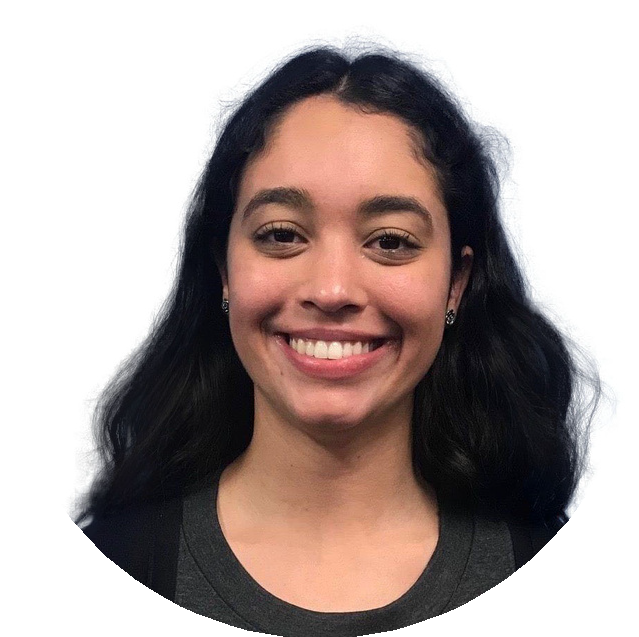 DIVERSITY, EQUITY, & INCLUSION IN THE WORKPLACEUniversity  of  South  Florida  |  May  2021CLIMATE & FOOD JUSTICEThe Cleo Institute | Aug 2020SUSTAINABLE DEVELOPMENT MASTER CLASSP4H | Jul 2020GLOBAL LEADERSHIP & CHANGEUniversity of Florida | May 2018